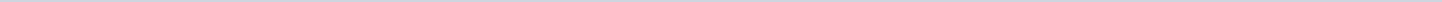 Geen onderwerpen gevonden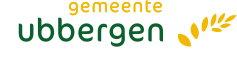 Gemeente TubbergenAangemaakt op:Gemeente Tubbergen28-03-2024 19:55Schriftelijke vragenPeriode: 2015